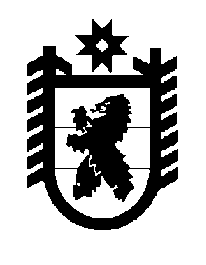 Российская Федерация Республика Карелия    ПРАВИТЕЛЬСТВО РЕСПУБЛИКИ КАРЕЛИЯПОСТАНОВЛЕНИЕот  26 августа 2019 года № 327-Пг. Петрозаводск О внесении изменений в Положение о Министерстве сельского и рыбного хозяйства  Республики Карелия Правительство Республики Карелия п о с т а н о в л я е т:Внести в Положение о Министерстве сельского и рыбного хозяйства Республики Карелия, утвержденное постановлением Правительства Республики Карелия от 23 октября 2017 года № 366-П «Об утверждении Положения о Министерстве сельского и рыбного хозяйства Республики Карелия» (Собрание законодательства Республики Карелия, 2017, № 10,                     ст. 1974; № 12, ст. 2486; 2018, № 8, ст. 1629, 1662; Официальный интернет-портал правовой информации (www.pravo.gov.ru), 20 февраля 2019 года,           № 1000201902200008; 6 июня 2019 года, №  1000201906060013), следующие изменения:1) в пункте 1 слова «за техническим состоянием самоходных машин и других видов техники» заменить словами «за техническим состоянием и эксплуатацией самоходных машин и других видов техники, аттракционов,»;2) в пункте 9:в подпункте 15 слова «садоводческими, огородническими и дачными некоммерческими объединениями граждан» заменить словами «садоводческими и огородническими некоммерческими товариществами»;подпункт 18 изложить в следующей редакции:«18) осуществляет региональный государственный надзор в области технического состояния и эксплуатации самоходных машин и других видов техники, аттракционов;»;подпункт 19 изложить в следующей редакции:«19) осуществляет в установленном Правительством Российской Федерации порядке государственную регистрацию самоходных машин и других видов техники, аттракционов;»;в абзаце втором подпункта 26 слова «организует и регулирует прибрежное рыболовство (за исключением анадромных, катадромных и трансграничных видов рыб), в том числе распределяет прибрежные квоты» заменить словами «предоставляет рыболовные участки»;подпункты 30, 31 изложить в следующей редакции: «30) распределяет доли квот добычи (вылова) водных биологических ресурсов между юридическими лицами и индивидуальными предпринимателями для осуществления промышленного рыболовства во внутренних водных объектах;31) распределяет квоты добычи (вылова) водных биологических ресурсов между юридическими лицами и индивидуальными предпринимателями для осуществления промышленного рыболовства во внутренних водных объектах;»;подпункт 34 изложить в следующей редакции:«34) заключает договоры с юридическими лицами и индивидуальными предпринимателями о закреплении доли квоты добычи (вылова) водных биологических ресурсов для осуществления промышленного рыболовства во внутренних водных объектах;»;в подпункте 38 слова «О мероприятиях по отлову и содержанию безнадзорных животных» заменить словами «О некоторых вопросах организации проведения на территории Республики Карелия мероприятий по защите населения от болезней, общих для человека и животных»;подпункты 40, 41 изложить в следующей редакции:«40) регистрирует специалистов в области ветеринарии, не являющихся уполномоченными лицами органов и организаций, входящих в систему Государственной ветеринарной службы Российской Федерации, занимающихся предпринимательской деятельностью в области ветеринарии;41) контролирует деятельность специалистов в области ветеринарии, не являющихся уполномоченными лицами органов и организаций, входящих в систему Государственной ветеринарной службы Российской Федерации, занимающихся предпринимательской деятельностью в области ветеринарии;».           Глава Республики Карелия 					                  А.О. Парфенчиков